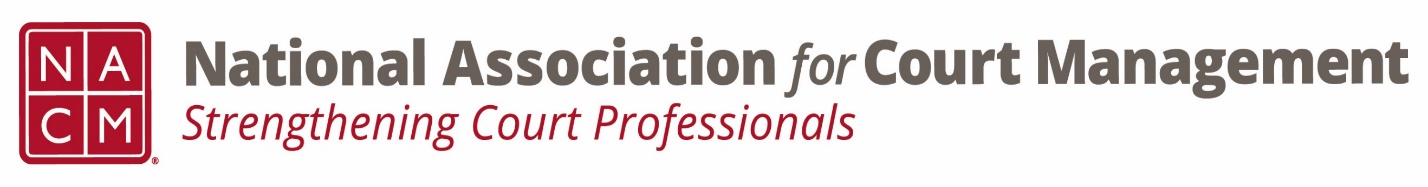 Conference Call of the Ethics SubcommitteeThursday, October 27, 20222:00 p.m. (EDT)Zoom Meeting ID: 710 387 5466  Passcode: 021675Welcome and Introductions of any new participantsApproval of the Minutes from September 24, 2022 – There are no minutes. Governance Committee Call Report- Conference Development Committee Call Report- Any other Committee Call Report- Open discussion/New BusinessA Question of Ethics- Joe Tommasino*NOTE* This portion of the meeting will be recorded and shared with the membership.Next Meeting January 26, 2023. Volunteer for the January 2023 “Question of Ethics” 